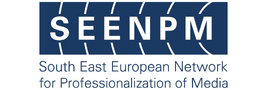 NAŠI MEDIJI - Inicijativa civilnog društva za razvoj medijske pismenosti i aktivizma, borbu protiv polarizacije i promoviranje dijalogaPodrška organizacijama civilnog društva u razvoju medijske i informacijske pismenosti i medijskog aktivizmaPoziv za podnošenje prijedloga projekata Smjernice za aplikanteRok za primanje prijava: 19. februar 2024. godineNacionalni koordinator: Fondacija za razvoj medija i civilnog društva „Mediacentar“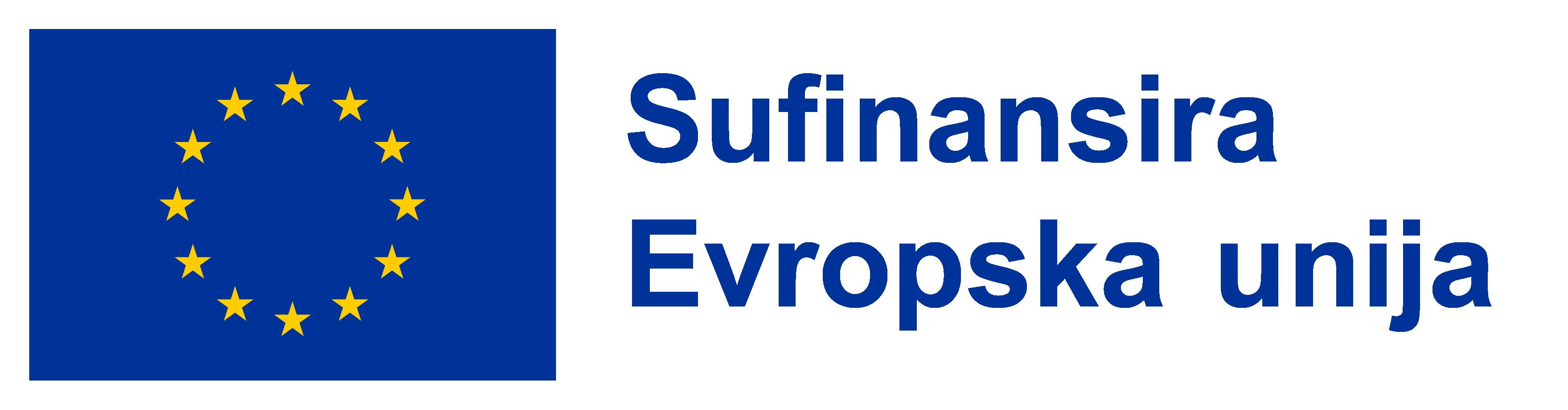 Sadržaj1. Uvod	31.1. O projektu NAŠI MEDIJI	31.2. O ovim smjernicama	32. Pravila poziva za podnošenje prijedloga projekata	32.1. Ciljevi poziva za podnošenje prijedloga projekata	32.2. Očekivani rezultati	42.3. Ko se može prijaviti?	42.4. Vrste aktivnosti koje ispunjavaju uslove	52.5. Dostupna sredstva i iznos grantova za projekte	52.6. Trajanje projekta	52.7. Prihvatljivi i neprihvatljivi troškovi	52.8. Avansno plaćanje	63. Kako aplicirati?	63.1. Paket za apliciranje	63.2 Kako popuniti obrazac za prijavu?	73.3 Info sesije i informativna podrška	73.4 Kada i kako poslati aplikaciju?	84. Postupak ocjenjivanja i odabira	85. Vidljivost i autorska prava	96. Okvirni vremenski slijed	101. Uvod 1.1. O projektu NAŠI MEDIJIFondacija za razvoj medija i civilnog društva „Mediacentar“ i organizacije za razvoj medija na Zapadnom Balkanu i u Turskoj su udružili resurse da implementiraju projekat Naši mediji, koji podržava Evropska unija.Primarni fokus trogodišnjeg projekta Naši mediji je jačanje kapaciteta organizacija civilnog društva, medijskih profesionalaca, mladih aktivista i građana kako bi unaprijedili svoje znanje o trendovima i izazovima vezanim za slobodu medija i medijski integritet, kao i za razvoj i održivost medija na Zapadnom Balkanu i u Turskoj.Projekat u brojkama:200 predstavnika OCD će biti direktno osnaženo da kreiraju efikasne prakse medijske i informacijske pismenosti (MIP) i najmanje 18 OCD u urbanim i ruralnim područjima u šest zemalja će dobiti podršku da rade na lokalnom nivou, promoviraju i zagovaraju za unapređenje MIP.70 medijskih profesionalaca i predstavnika samoregulatornih tijela će biti informisano o stanju samoregulacije u svojim zemljama i regiji ZB, te raditi na unapređenju  etičkih kodeksa i standarda/praksi samoregulacije.15.000 mladih ljudi će učestvovati u interaktivnim kvizovima o MIP-u i učiti putem njih; najmanje 500 mladih ljudi će biti osnaženo kroz aktivnosti nacionalnih koalicija za MIP. 21 mlada osoba (aktivisti, omladinski radnici, edukatori, novinari, mladi političari) će unaprijediti kompetencije za medijsku pismenost i aktivizam, uključujući teme poput slobode i integriteta medija, političke ekonomije medija, medijskog okruženja i digitalne participacije.Pozivamo vas da pratite naše aktivnosti na:www.media.ba www.seenpm.org Twitter/X: @mediacentarFacebook: mediacentarsarajevo
Instagram: @mediacentarsarajevo
LinkedIn: Mediacentar Sarajevo1.2. O ovim smjernicamaProjektni partneri iz Albanije, Bosne i Hercegovine, s Kosova, iz Crne Gore, Sjeverne Makedonije i Srbije implementiraju Program podgrantova čiji je cilj promoviranje medijskog aktivizma i medijske pismenosti na Zapadnom Balkanu. U sljedećim poglavljima naći ćete relevantne informacije o tome kako osmisliti projekat i prijaviti se za grant u okviru ovog poziva u Bosni i Hercegovini. 2. Pravila poziva za podnošenje prijedloga projekata2.1. Ciljevi poziva za podnošenje prijedloga projekataOpći cilj: Potaknuti angažman i podržati izgradnju kapaciteta OCD u urbanim i ruralnim sredinama u medijskom aktivizmu i medijskoj pismenosti. Posebni ciljevi: Angažirati OCD u regiji Zapadnog Balkana da aktivno doprinesu stvaranju praksi MIP-a u urbanim i ruralnim područjima. Mobilizirati OCD na Zapadnom Balkanu da učestvuju u edukaciji građana o važnoj ulozi slobodnih medija, etičkim standardima u novinarstvu te prijetnjama koje polarizacija i dezinformacije predstavljaju stabilnosti u regiji.Podržati OCD u pružanju znanja, platformi i alata za građane da aktivno ostvaruju svoja prava na pouzdane i odgovorne medije.Podržati OCD da promoviraju rodnu zastupljenost i nedovoljno zastupljene grupe i teme u medijskom izvještavanju.Omogućiti učešće lokalnih OCD u regionalnim mrežama koje su posvećene razmjeni znanja i iskustava te umnožavanju uspješnih praksi medijskog aktivizma.Omogućiti prenos znanja o razvoju, implementaciji projekata i upravljanju grantovima između OCD koje djeluju u regionalnim centrima/glavnim gradovima sa razvijenijim kapacitetima za realizaciju projekata i ruralnih OCD sa potencijalom za lokalni uticaj, ali manje razvijenim kapacitetima.2.2. Očekivani rezultatiPovećan broj rješenja za MIP razvijenih u civilnom društvu koja su dostupna građanima.Građani u urbanim i ruralnim sredinama bolje razumiju ulogu medija, profesionalne standarde u novinarstvu i etičke standarde koje medijsko izvještavanje treba da ispunjava da bi se smatralo pouzdanim.Građani razumiju prijetnju i djeluju protiv polarizacije u medijima.Građani zahtijevaju visokokvalitetne medijske sadržaje, sadržaje bez dezinformacija, uče i koriste dostupne mehanizme na lokalnom/nacionalnom nivou da izraze svoje potrebe i očekivanja od medija, aktivno doprinose oblikovanju profesionalnog medijskog okruženja.OCD razvijaju kapacitete za osmišljavanje, upravljanje i promociju projekata u oblasti medijskog aktivizma i MIP-a.Ruralne OCD su izgradile kapacitete kroz projekte saradnje s iskusnijim organizacijama.2.3. Ko se može prijaviti?Poziv za podnošenje prijedloga projekata je otvoren za OCD iz BiH. Poziv je otvoren kako za  organizacije samostalno, tako i za partnerstva formirana između razvijenih OCD sa sjedištem u urbanim sredinama (veći centri i glavni gradovi) i lokalnih organizacija koje djeluju u manjim zajednicama i ruralnim područjima. Prednost imaju partnerstva.Kriteriji podobnosti za aplikante i koaplikante su sljedeći: Aplikant1. OCD je pravno lice osnovano i registrirano u BiH u skladu s lokalnim zakonima i definicijama. 2. OCD djeluje prvenstveno u oblasti medija, slobode izražavanja ili digitalnih tehnologija, kao i obrazovanja, ljudskih prava ili rodne ravnopravnosti, što je vidljivo iz njenih osnivačkih dokumenata.3. OCD aktivno djeluje najmanje godinu dana (tj. najmanje 12 mjeseci prije datuma objavljivanja ovog poziva za podnošenje prijedloga projekata). Koaplikant1. OCD je pravno lice osnovano i registrirano u BiH u skladu s lokalnim zakonima i definicijama. Napomena o partnerstvu na projektu: Poziv je otvoren kako za organizacije kao individualne podnosioce prijava, tako i za partnerstva formirana između razvijenih OCD sa sjedištem u urbanim sredinama (veći centri i glavni gradovi) i lokalnih organizacija koje djeluju u manjim zajednicama i ruralnim područjima. Prednost imaju partnerstva.Međudržavna partnerstva nisu predmet ovog poziva za podnošenje prijedloga projekata.Jedna OCD se može prijaviti kao aplikant samo u jednom projektu, a može biti koaplikant u drugim projektima ovog poziva.2.4. Vrste aktivnosti koje ispunjavaju usloveEdukativne aktivnosti: Radionice, treninzi, kampovi, hakatoni i sl. osmišljeni da dovedu do konkretnih akcija građana koji se bave temama iz širokog spektra MIP-a, uključujući, ali ne ograničavajući se na profesionalne medijske standarde, etičke standarde u novinarstvu, društvene mreže i moderiranje sadržaja, govor mržnje i propagandu, dezinformacije, polarizaciju, mehanizme uticaja građana na kvalitet medijskog izvještavanja i mehanizam promjena u lokalnim zajednicama. Komunikacijske aktivnosti, kao što su proizvodnja i distribucija medijskog sadržaja, podcasti, kampanje te medijsko izvještavanje o rodnoj ravnopravnosti i manjinama. Fokus medijskih sadržaja trebao bi biti na promicanju medijskog obrazovanja i znanja o ulozi profesionalnih i nezavisnih medija, standardima profesionalnog medijskog izvještavanja, važnosti etičkog medijskog izvještavanja, regulatornim i samoregulatornim mehanizmima i načinima na koje ih građani mogu koristiti da utiču na svoje medijsko okruženje itd.Razvoj pristupačnih resursa za MIP (publikacije, smjernice, rječnici, didaktički alati) na osnovu najnaprednijih praksi na regionalnom, globalnom i nivou EU. Javni događaji poput javnih debata, stručnih panel diskusija, okupljanja građana i novinara u cilju razmjene znanja i mišljenja i diskusije između relevantnih aktera o aktuelnim dešavanjima od značaja za slobodu medija, MIP-u, sigurnosti novinara, zastupljenosti žena u medijima, zastupljenosti manjina i marginalizovanih grupa, itd. na lokalnom, nacionalnom i regionalnom nivou.Istraživanja manjeg obima na lokalnom nivou, vezana uz bolje razumijevanje upotrebe medija, ključnih izvora polarizacije, razumijevanje nivoa medijske pismenosti ruralnog stanovništva, položaja muškaraca i žena u lokalnim medijima, itd. Istraživanja moraju biti opravdana, povezana s projektnim aktivnostima i ne smiju biti preovlađujući dio projekta.Dobro informirane akcije javnog zagovaranja koje podstiču građane da ostvare svoje pravo da zahtijevaju profesionalne i pouzdane medije i jednaku zastupljenost: pisma urednicima medija, OCD, donosiocima politika i odluka, predstavnicima međunarodne zajednice, mrežama organizacija civilnog društva, lokalnim OCD, medijima; organizirane posjete javnim institucijama, medijima, regulatornim i samoregulatornim tijelima usmjerene na pojedina pitanja prepoznata od strane civilnog društva i građana, ulične akcije, umjetničke izložbe, medijske kampanje, razvoj i promocija preporuka za unapređenje relevantnih politika.  Važna napomena: Jedna osoba po odabranom projektu će prisustvovati regionalnom edukativnom događaju u Srbiji. Aplikanti moraju planirati putne troškove u projektnom budžetu, dok će smještaj i ishranu pokriti projekat NAŠI MEDIJI. U slučaju da osoba s invaliditetom ne može putovati bez asistenta, u projektni budžet trebaju biti uključeni i dodatni putni troškovi za asistenta.2.5. Dostupna sredstva i iznos grantova za projekte Ukupan budžet ovog poziva za podnošenje prijedloga projekata je 46.500 EUR.Vrijednost svakog predloženog projekta mora biti između 7.000 i 15.500 EUR. Nije obavezno sufinansiranje iz vlastitih sredstava aplikanta (ni koaplikanata).Tačan iznos pojedinačnog granta će se odrediti na osnovu procjene predloženog budžeta u smislu njegove ekonomičnosti i usklađenosti s predloženim aktivnostima. 2.6. Trajanje projektaTrajanje projekta mora biti između 9 i 18 mjeseci. 2.7. Prihvatljivi i neprihvatljivi troškoviPrihvatljivi troškoviGrantom se mogu pokriti samo prihvatljivi troškovi. Prihvatljivi troškovi su troškovi koji su direktno povezani s predloženim projektnim aktivnostima. Sljedeće kategorije se smatraju prihvatljivim:troškovi osobljaputni troškovi i smještajuslugenabavka opreme (do 10% direktnih troškova)drugi troškovi koji nisu uključeni u navedene kategorije, a neophodni su za implementaciju projektaindirektni troškovi (do 7% ukupnih direktnih troškova navedenih u kategorijama a) – e).Porez na dodatnu vrijednost (PDV) nije prihvatljiv trošak. Projekat je oslobođen od plaćanja PDV-a i organizacije čiji projekti budu odabrani za finansiranje će nakon potpisivanja ugovora dobiti odgovarajuću potvrdu za oslobađanje od plaćanja PDV-a.Neprihvatljivi troškovinabavka opreme u iznosu većem od 10% direktnih troškova;dugovi i troškovi servisiranja duga (kamate);troškovi koje je korisnik prijavio i koji se finansiraju u okviru druge akcije ili programa rada koji prima grant Evropske unije (uključujući preko EDF-a) ili drugih donatora;gubici od kursnih razlika.2.8. Avansno plaćanjePrimaoci podgranta će imati pravo na avans. Iznos će se definirati u zavisnosti od trajanja projekta i dinamike implementacije.Opći pristup je sljedeći:za projekte koji traju između 9 i 12 mjeseci, na početku projekta se avansno isplaćuje 60% granta;za projekte koji traju između 13 i 18 mjeseci, na početku projekta se avansno isplaćuje 30% granta.Međuplaćanja u iznosu od 30% granta će uslijediti nakon podnošenja i odobrenja šestomjesečnih izvještaja.Napominjemo da će konačna isplata u iznosu od 10% granta biti izvršena nakon podnošenja i odobrenja završnog izvještaja. 3. Kako aplicirati?3.1. Paket za apliciranjeDokumentacija za ovaj poziv za podnošenje prijedloga projekata je dostupna za preuzimanje na: https://media.ba/bs/event/nasi-mediji-poziv-za-podnosenje-prijedloga-projekata Paket za apliciranje sadržava:1. Najavu poziva za podnošenje prijedloga projekata2. Smjernice za aplikante3. Obrasce za prijavu koji se moraju dostaviti: 3.a Opis projekta – Aplikacioni formular (Word)3.b Projektni budžet (Excel)3.c Izjava aplikanta (Word)3.d Ovlaštenje koaplikanta (Word, ako je primjenjivo)Obratite pažnju na kontrolnu listu u obrascu Opis projekta za ostale potrebne dokazne dokumente koje podnosilac prijave i svaki koaplikant treba dostaviti.4. Nacrt Ugovora o podgrantu (informativno)5. Nacrti obrazaca za izvještavanje (informativno)3.2 Kako popuniti prijavne formulare?Opće smjerniceAplikacioni formulari već sadrže osnovne upute o tome kako popuniti tražene podatke. Gdje je primjenjivo, poštujte ograničenja u pogledu dužine teksta. U slučaju prekoračenja ograničenja, ocjenjivači će zanemariti dodatni tekst.Obratite pažnju da pružite jasne i koncizne informacije u odgovorima na sva pitanja. Fokusirajte se na konkretnu lokalnu situaciju, probleme i potrebe ciljnih grupa kojima se namjeravate baviti u projektu. Vodite računa da ciljevi i aktivnosti vašeg projekta doprinose očekivanim rezultatima ovog poziva (vidi tačke 2.1. i 2.2. ovih smjernica).Provjerite jesu li različiti dijelovi aplikacije dosljedni.Obrazac za opis projekta/aplikacioni formular Navedite sve relevantne informacije u Opisu projekta jer će to biti jedini dokument koji se evaluira zajedno s projektnim budžetom. Prilikom izrade projekta, za inspiraciju koristite izvještaj o dobrim praksama medijskog aktivizma, razvijen u projektu Naši mediji, dostupan na linku:   https://media.ba/bs/publication/mobilizacija-za-zastitu-javnog-interesa-u-medijima-mapiranje-dobrih-praksi-medijskog. Imajte na umu da vaš projekat mora uključiti i doprinijeti ostvarenju najmanje dva indikatora rezultata navedena u odjeljku 2.2.3 obrasca Opis projekta. Obrazac projektnog budžetaPopunite Excel fajl. Vodite računa da se aktivnosti navedene u Opisu projekta na odgovarajući način odražavaju u projektnom budžetu. Prilikom pripreme budžeta obratite pažnju na sljedeće:Kategorija 1 - Ljudski resursi trebaju obuhvatati projektno osoblje zaposleno od strane aplikanta/koaplikanta. Treba izračunati bruto plate, uključujući naknade za socijalno osiguranje i druge povezane troškove. Ako će projektni menadžer/koordinator aplikanta/koaplikanta biti angažovan na osnovu honorarnog ugovora, troškove treba unijeti u kategoriju 3.1 Naknade stručnjaka i honorari.4. Nabavka opreme – svaka kupovina opreme mora biti opravdana i ne smije premašiti 10% direktnih troškova projekta.7. Indirektni troškovi se treba izračunati i uključiti kao jedan iznos samo u ovoj kategoriji i ne treba ih dalje raščlanjivati po potkategorijama. Ova vrsta troškova ne treba biti prikazana ni u direktnim troškovima.Za PDV pratite tačku 2.7 ovih smjernica. Ne zaboravite u budžet uključiti putne troškove za učešće na regionalnom događaju koji će projekat Naši mediji organizirati u Srbiji. Trošak bi trebao pokriti putovanje za jednu osobu koja će prisustvovati događaju izgradnje kapaciteta u sklopu vašeg projekta. Troškove smještaja i obroka snosi projekt Naši mediji. U slučaju da osoba s invaliditetom ne može putovati bez asistenta, u projektni budžet trebaju biti uključeni i dodatni putni troškovi za asistenta.3.3 Info sesije i informativna podrškaInfo sesijePozivamo vas da prisustvujete info sesiji. Informativni sastanak o pozivu će biti održan na platformi Zoom, 26. januara 2024. u 14:00 sati.  Registracije su obavezne putem linka: https://us02web.zoom.us/webinar/register/WN_2tZ4ZgPrQ6mEZHJ8jbHTaA Informativni materijali sa info sesije, bit će dostupni na stranici gdje je objavljen poziv, na:  https://media.ba/bs/event/nasi-mediji-poziv-za-podnosenje-prijedloga-projekata.  U slučaju da projektni tim prepozna dodatnu potrebu za informacijama, može se organizirati još jedna info sesija. Informacije će biti objavljene na web lokaciji poziva za podnošenje prijedloga projekata.Pitanja i odgovoriZa dodatne informacije o Pozivu za podnošenje prijedloga projekata pošaljite pitanja najkasnije do 13.02.2024. na: ourmedia@media.ba.  Odgovori na pitanja će biti objavljeni na stranici gdje je objavljen poziv, na: https://media.ba/bs/event/nasi-mediji-poziv-za-podnosenje-prijedloga-projekata.  3.4 Kada i kako poslati aplikaciju?Potvrdite da je aplikacija potpuna i da ste popunili sve tražene obrasce i prikupili kopije dokumenata potrebnih za provjeru ispunjavanja uslova podobnosti. Koristite kontrolnu listu na kraju dokumenta Opis projekta. Imajte na umu da nepotpune aplikacije mogu biti odbijene.Aplikacije se moraju poslati elektronski na sljedeću e-mail adresu: ourmedia@media.ba Rok za predaju projekta je 19. februar 2024. do ponoći. 4. Postupak ocjenjivanja i odabiraPostupak poziva za podnošenje prijedloga projekata je organiziran kako je prikazano na slici ispod: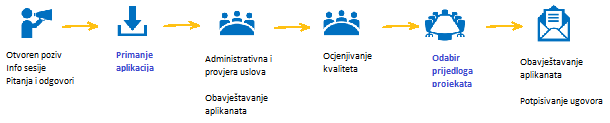 Prvi korak u pregledu aplikacija pristiglih u roku će biti provjera administrativne usklađenosti i ispunjavanja uslova. Bit ćete obaviješteni o rezultatima ovog koraka.Komisija za ocjenjivanje će evaluirati samo aplikacije  koje ispunjavaju administrativne zahtjeve. Evaluacija aplikacija će se vršiti u u skladu sa tabelom za ocjenjivanje ispod. Aplikacije koje dobiju najmanje 70,00/100 bodova će se predložiti Upravnom odboru projekta Naši mediji za odabir i dodjelu granta. Bit ćete obaviješteni o rezultatima ocjenjivanja. Tabela za ocjenjivanje 5. Vidljivost i autorska pravaProjektni partneri projekta NAŠI MEDIJI zadržavaju pravo objavljivanja proizvoda koji su proizašli iz ovog projekta djelomično, u cjelini ili kao referencu na svojoj web stranici ili u svojim publikacijama uz dužno poštovanje pravila o autorskim pravima. Ugovori sa dobitnicima podgranta će sadržavati posebne uslove u pogledu autorskih prava i odavanja priznanja sponzorima projekta.6. Okvirni vremenski slijedImajte na umu da je ovaj vremenski raspored okviran. U slučaju velikog broja aplikacija možda će trebati više vremena za provođenje postupaka ocjenjivanja i odabira.KriterijiMaksimalni broj bodovaOpis projekta1. RELEVANTNOST30Koliko je prijedlog relevantan za ciljeve poziva? Jesu li očekivani ishodi i rezultati projekta u skladu s onima iz poziva za podnošenje prijedloga projekata?152.2Koliko je dobro opisan problem i lokalna situacija? Koliko su dobro odabrane ciljne grupe i korisnici i opisane njihove potrebe? Koliko je prijedlog relevantan za te konkretne potrebe?152.12. OPERATIVNI I UPRAVLJAČKI KAPACITETI20Je li aplikant dokazao da ima odgovarajuće organizacione i profesionalne kapacitete za implementaciju projekta? Ima li iskustva u sličnim projektima u oblastima medija, slobode izražavanja ili digitalnih tehnologija, obrazovanja, rodne ravnopravnosti ili ljudskih prava? 53.13.23.3Ima li aplikant dovoljno iskustva u projektnom menadžmentu? Je li menadžment predloženog projekta jasno opisan i u skladu s potrebama? Je li aplikant pokazao da ima dovoljne finansijske kapacitete za veličinu granta u pozivu za podnošenje prijedloga projekata? 53.13.22.3Finansijski dokumentKoliko je partnerstvo dobro odabrano? U kojoj mjeri je osiguran prenos znanja između partnera s više i partnera s manje iskustva? Jesu li uloge raspoređene u skladu s kapacitetima i stručnim znanjem pojedinačnih partnera?103.13.22.33. KVALITET PLANA RADA30Koliko je dizajn projekta koherentan? Hoće li očekivane aktivnosti dovesti do postizanja planiranih ciljeva i rezultata? Koliko su aktivnosti prikladne i izvodljive? Je li postavljeni vremenski okvir realističan? 102.32.4U kojoj mjeri je izgledno da će aplikant ili partner na projektu dosegnuti ciljne grupe i korisnike u malim gradovima i ruralnim područjima?52.3Koliko dobro su ciljne grupe i korisnici uključeni u aktivnosti projekta? Jesu li predložene metode prikladne?102.3Koliko dobro su međusektorska pitanja uključena u radni plan projekta, npr. rodna ravnopravnost i jednake mogućnosti, prava manjina, podrška mladima, komunikacija s lokalnim zajednicama i građanima.52.34. BUDŽET I EKONOMIČNOST10Odražavaju li se predložene aktivnosti na odgovarajući način u budžetu? Je li omjer između procijenjenih troškova i očekivanih rezultata i ishoda zadovoljavajući?Projektni budžet5. INOVATIVNI ASPEKTI 5U kojoj mjeri je projekat inovativan? Pruža li nova rješenja, proizvode ili metode za projektno područje? Koristi li nove načine dosezanja  ciljnih grupa i njihovog angažmana? Uvodi li nove pristupe medijskom aktivizmu u projektnom području? 2.56. ODRŽIVOST5U kojoj mjeri je pokazano da će rezultati/ishodi projekta biti održivi? Koji je potencijal za umnožavanje rezultata projekta?2.6Ukupno100Korak/AktivnostDatumObjava Poziva za podnošenje prijedloga projekata10.01.2024 Online info sesija za pripremu aplikacija26.01.2024Rok za slanje zahtjeva za dodatna pojašnjenja e-mailom13.02.2024 Posljednji datum objavljivanja pojašnjenja u dokumentu Pitanja i odgovori16.02.2024 Rok za primanje aplikacija19.02.2024 Informacije o rezultatima administrativne i provjere ispunjavanja uslova6. 03.2024 Obavještenja o odabiru i dodjeli grantova16.04.2024Potpisivanje ugovora30.04. 2024